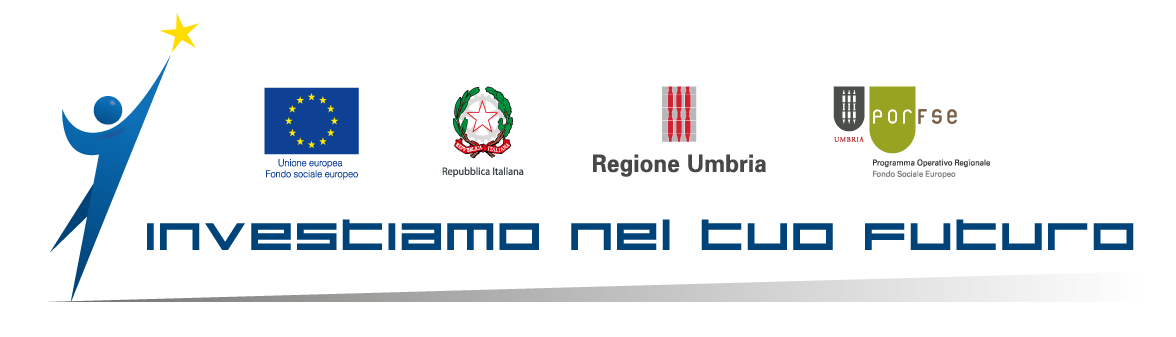  ALLEGATO 1  - DOMANDA DI AMMISSIONE A FINANZIAMENTOAlla Regione UmbriaGiunta Regionale Direzione regionale attività produttive. lavoro, formazione e istruzioneServizio Università, Diritto allo Studio Universitario, RicercaPalazzo Broletto - Via Mario Angeloni n. 6106124 PerugiaIndirizzo PEC: direzione sviluppo. regione@postacert.umbria.it Oggetto della PEC: “POR FSE Borse di dottorato di ricerca a caratterizzazione industriale”. DOMANDA DI AMMISSIONE A FINANZIAMENTOa valere sull’Avviso Pubblico per la presentazione di “PROGETTI DI RICERCA SCIENTIFICA E TECNOLOGICA A SUPPORTO DELLA COMPETITIVITÀ DEL SISTEMA ECONOMICO E DELLO SVILUPPO INCLUSIVO DELLA SOCIETÀ DELL’UMBRIA. ATTIVAZIONE DI BORSE DI DOTTORATO DI RICERCA A CARATTERIZZAZIONE INDUSTRIALE - XXXIV Ciclo dottorale – A.A. 2018/2019”Il/La Sottoscritto/a	________________________________________________________________(Cognome e Nome)nato/a a _______________________________________ (____) il ________________________(Comune) (Prov.) (Data di Nascita)residente a ________________________________ (_____)	 in _______________________(Comune) (Prov.) (Indirizzo)Codice Fiscale __________________________  	    in qualità di Legale rappresentante:del soggetto proponente (denominazione e/o ragione sociale) ___________________________________________________________________________Con sede legale in: Comune _______________________________________ Prov. ____________ CAP _____________Via e n. civico _____________________________________________________________________P. IVA ______________________________ CODICE FISCALE _____________________________Telefono ________________ Fax ___________________E–mail ___________________________ PEC____________________________________Con sede operativa (se diversa dalla sede legale)Comune _____________________________________ Prov. ____________ CAP _______________Via e n. civico _____________________________________________________________________Telefono ___________________ Fax _________________ E–mail ___________________________PEC ________________________________________________CHIEDEl’ammissione al finanziamento  a valere sui fondi del POR-FSE 2014-2020 di cui all’avviso pubblico in regime di concessione ex art. 12 L. 241/90 per la presentazione di progetti destinati a borse di dottorato di ricerca a caratterizzazione industriale per l’importo di € ________Al contempo, consapevole delle sanzioni penali previste in caso di dichiarazioni non veritiere e di falsità negli atti di cui all’art. 76 del D.P.R. 28 dicembre 2000, n. 445 e della conseguente decadenza dai benefici di cui all’art. 75 del citato decreto, DICHIARAdi conoscere la normativa comunitaria, nazionale e regionale che regola la gestione del FSE e la formazione professionale e di tenerne conto in fase di predisposizione del progetto e in fase di gestione e rendicontazione dei finanziamenti;che le informazioni riportate nella domanda di finanziamento corrispondono al vero;che il proponente ha, tra le proprie finalità statutarie, la costituzione e la gestione di attività ed interventi secondo le finalità e gli obiettivi del presente Avviso;che il soggetto proponente non ha ottenuto  finanziamenti pubblici o privati  finalizzati a coprire le spese oggetto di rendicontazione del progetto;che il soggetto proponente rispetta le norme dell’ordinamento giuridico italiano in materia di prevenzione degli infortuni sui luoghi di lavoro e delle malattie professionali, della sicurezza sui luoghi di lavoro, dei contratti collettivi di lavoro e delle normative relative alla tutela ambientale e si impegna/impegnano a svolgere tutti i controlli necessari per accertare il rispetto di tali norme;che nei confronti del soggetto richiedente non sussistono cause di divieto, decadenza o sospensione prevista dalla vigente normativa antimafia;che il soggetto proponente rispetta le norme dell’ordinamento giuridico italiano in materia di disabilità e si impegna a svolgere tutti i controlli necessari per accertare il rispetto di tali norme;che il soggetto proponente non si trova/trovano in alcuna situazione tale da poter essere escluso dalla procedura di cui al presente Avviso;che il soggetto proponente si obbliga ad osservare, per i loro dipendenti, la disciplina normativa e le condizioni retributive previste dalla legge, dai contratti collettivi di lavoro e da ogni altra disposizione di legge in materia assistenziale e previdenziale, il tutto nel rispetto della normativa vigente. E’ a conoscenza che ai sensi delle norme vigenti in materia, l’infrazione a tale obbligo può comportare la sospensione o la revoca dei benefici;che disciplinerà per quanto di competenza la tracciabilità dei flussi finanziari derivanti dall’esecuzione del Progetto presentato in termini esattamente conforme alle disposizioni di cui all’art. 3 della L. 136/2010, nonché dei Regolamenti FSE;di essere a conoscenza che l’Amministrazione si riserva il diritto di procedere d’ufficio a verifiche, anche a campione, in ordine alla veridicità delle dichiarazioni rilasciate dal Proponente in sede di domanda di finanziamento e/o, comunque, nel corso della procedura, ai sensi e per gli effetti della normativa vigente; di essere consapevole che l’accertamento della non veridicità del contenuto della presente dichiarazione e delle eventuali ulteriori dichiarazioni rilasciate comporterà l’applicazione delle sanzioni e/o della revoca dell’assegnazione, come indicato nell’Avviso di cui all’art.18;di essere a conoscenza che qualora la non veridicità del contenuto della presente dichiarazione, delle ulteriori dichiarazioni rilasciate ovvero delle dichiarazioni dei Partner ove presenti, fosse accertata dopo la stipula della Convenzione di Sovvenzione, questa potrà essere risolta di diritto dall’Amministrazione ai sensi dell’art. 1456 c.c.;di essere informato, ai sensi e per gli effetti dell’art. 13 del D.lgs. n. 196/2003, che i dati personali raccolti saranno trattati, anche con strumenti informatici, esclusivamente nell’ambito del procedimento per il quale la presente dichiarazione viene resa, anche in virtù di quanto espressamente specificato nell’Avviso.DICHIARA INOLTREconsapevole delle sanzioni penali previste in caso di dichiarazioni non veritiere e di falsità negli atti di cui all’art. 76 del D.P.R. 28 dicembre 2000, n. 445 e della conseguente decadenza dai benefici di cui all’art. 75 del citato decreto-	di essere a conoscenza dei contenuti, delle modalità, delle prescrizioni e degli impegni indicati nell’Avviso di cui all’oggetto e di accettarli incondizionatamente, unitamente ad usi, norme e condizioni in vigore presso la Regione Umbria;-	di rispettare in riferimento alle spese ammissibili, quanto disposto nell’Avviso, nonché i principi le norme generali di programmazione e gestione di cui al manuale Ge.O. Rev. n. 2 del 7 giugno 2017;-	di indicare come Referente del Progetto (Nome e Cognome): _____________________________    Telefono: ______________________________ Cellulare:____________________ Fax: ________________________ Indirizzo e-mail: ______________PEC:_____________________________________________, a cui inviare tutte le varie comunicazioni per la progettualità presentata. Il sottoscritto allega alla presente:-	fotocopia chiara e leggibile del proprio documento di identità valido;-	originale del formulario di progetto (ALLEGATO 2) sottoscritto e  i relativi allegati;-	preventivo finanziario (ALLEGATO 3).Data …………………….	Timbro e firma